УКРАЇНАЧЕРНІГІВСЬКА  МІСЬКА  РАДАВИКОНАВЧИЙ  КОМІТЕТ. Чернігів, вул. Магістратська, 7_______________________________________тел 77-48-08ПРОТОКОЛ № 21			засідання виконавчого комітету міської радим. Чернігів						Розпочато засідання о 08.45                                                                                   Закінчено засідання о 09. 10                                                                                                    02 серпня 2017 рокуМіський голова								В. А. АтрошенкоЗаступник міського голови-керуючий справами виконкому 					С. І. Фесенко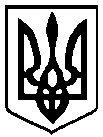                                                 Брали участь у засіданні:                                                Брали участь у засіданні:Головує:Атрошенко В. А. міський голова Члени виконавчого комітету міської ради:Атрощенко О. А.заступник міського голови Шостак М. О.перший заступник міського голови Фесенко С. І.заступник міського голови – керуючий справами виконкому Ломако О. А.заступник міського голови Хоніч О. П.заступник міського голови Черненко А. В.заступник міського голови Козир О. І.головний архітектор проектів приватного підприємства «АРДІ КА» Відсутні члени виконавчого комітету міської ради:Бойко Т. О.голова чернігівського осередку ГО «Міжнародний інститут гуманітарних технологій»Власенко Ю. Д.представник міської організації Всеукраїнського об’єднання «Батьківщина»Черненок М. П.секретар міської ради Запрошені на засідання виконавчого комітету міської ради:Барикіна О. М.- заступник начальника загального відділу міської ради (1-3)Брусильцева Л. О. - головний спеціаліст прес-служби міської ради (1-3)Гаценко О. О.- заступник начальника юридичного відділу міської ради (1-3)Кочерга І. В.- заступник начальника фінансового управління міської ради (1-3)Куц Я. В.- начальник управління житлово-комунального господарства міської ради (1-3)Гребень П. М.- заступник начальника управління архітектури та містобудування міської ради (2, 3)Відповідно до Закону України «Про запобігання корупції» ніхто з членів виконавчого комітету міської ради не повідомив про реальний або потенційний конфлікт інтересів.Відповідно до Закону України «Про запобігання корупції» ніхто з членів виконавчого комітету міської ради не повідомив про реальний або потенційний конфлікт інтересів.1. СЛУХАЛИ:	Про перекриття руху автотранспортуДоповідав:                                Куц Я. В.Виступили:                                Атрошенко В. А.                                                    Козир О. І.                                                    Ломако О. А.ГОЛОСУВАЛИ:"ЗА" – одноголосно ВИРІШИЛИ:Рішення № 348 додається2. СЛУХАЛИ:	Про затвердження та надання містобудівних умов і обмежень забудови земельних ділянокДоповідав:                               Гребень П. М.Виступили:                             Атрошенко В. А.                                                 Атрощенко О. А.                                                 Черненко А. В.                                                 Ломако О. А.                                                  Куц Я. В.                                                  Шостак М. О.ГОЛОСУВАЛИ:«ЗА» – одноголосно    ВИРІШИЛИ:Рішення № 349 додається3. СЛУХАЛИ: Про внесення змін та доповнень до рішення виконавчого комітету міської ради від 6 червня          2017 року № 251Доповідав:                               Гребень П. М.Виступили:                              Атрошенко В. А.                                                  Ломако О. А.                                                  Куц Я. В.ГОЛОСУВАЛИ:«ЗА» – одноголосно    ВИРІШИЛИ:Рішення № 350 додається